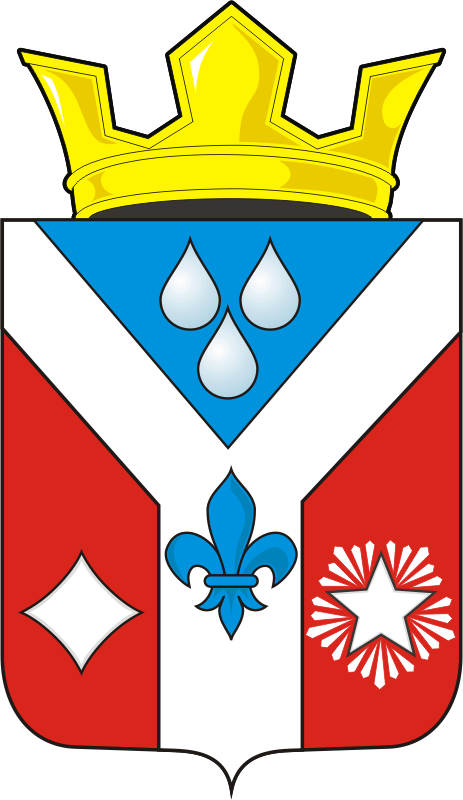 АДМИНИСТРАЦИЯ ГАВРИЛОВСКОГО СЕЛЬСОВЕТА САРАКТАШСКОГО РАЙОНА ОРЕНБУРГСКОЙ ОБЛАСТИП О С Т А Н О В Л Е Н И Е_________________________________________________________________________________________________________02.06.2020                                                                              № 50-п                         Об утверждении порядка формирования перечня и оценки налоговых расходов муниципального образования Гавриловский сельсовет Саракташского района Оренбургской областиВ соответствии со ст. 174.3 Бюджетного кодекса Российской Федерации, постановлением Правительства Российской Федерации от 22 июня 2019 года      № 796 «Об общих требованиях к оценке налоговых расходов субъектов Российской Федерации и муниципальных образований», на основании Устава муниципального образования Гавриловский сельсовет Саракташского района Оренбургской области:1. Утвердить порядок формирования перечня налоговых расходов муниципального образования Гавриловский сельсовет Саракташского района Оренбургской области согласно приложению № 1.2. Утвердить порядок оценки налоговых расходов муниципального образования Гавриловский сельсовет Саракташского района Оренбургской области согласно приложению № 2.3. Признать утратившим силу постановление администрации муниципального образования Гавриловский сельсовет Саракташского района Оренбургской области  от 29.06.2018 № 24-п «О порядке  и  методике  оценки эффективности  предоставляемых (планируемых к предоставлению) налоговых льгот.Настоящее постановление разместить на официальном сайте администрации муниципального образования Гавриловский сельсовет в сети Интернет.5. Настоящее постановление подлежит передаче в уполномоченный орган исполнительной власти Оренбургской области для включения в областной регистр муниципальных нормативных правовых актов.6.  Настоящее постановление вступает в силу со дня его подписания и распространяется на правоотношения, возникшие с  01 января 2020 года.      Глава Гавриловского      сельсовета                                                                                   Варламова Е.И.Приложение № 1 к постановлению администрации Гавриловского сельсовета Саракташского района Оренбургской областиот 02.06.2020 № 50-пПорядок
формирования перечня налоговых расходов муниципального образованияГавриловский сельсовет Саракташского района Оренбургской области
1. Настоящий Порядок определяет правила формирования перечня налоговых расходов муниципального образования Гавриловский сельсовет Саракташского района Оренбургской области (далее – муниципальное образование).2. Понятия, используемые в настоящем Порядке, означают следующее:«налоговые расходы» - выпадающие доходы местного бюджета, обусловленные налоговыми льготами, освобождениями и иными преференциями по налогам, предусмотренными в качестве мер муниципальной поддержки в соответствии с целями муниципальных программ и (или) целями социально-экономической политики муниципального образования, не относящимися к муниципальным программам. «куратор налогового расхода» - орган местного самоуправления, уполномоченный проводить оценку эффективности налоговых расходов; ответственный исполнитель соответствующей муниципальной программы;«перечень налоговых расходов» - документ, содержащий сведения о распределении налоговых расходов в соответствии с целями муниципальных программ, структурных элементов муниципальных программ и (или) целями социально-экономической политики муниципального образования, не относящимися к муниципальным программам, о кураторах налоговых расходов, а также иные сведения согласно приложению к настоящему Порядку.3.  Проект перечня налоговых расходов муниципального  образования  на очередной финансовый  год и плановый период (далее -  перечень налоговых расходов) формируется  администрацией  муниципального  образования Гавриловский сельсовет  Саракташского  района  Оренбургской  области  (далее - администрация) до 30 марта и направляется  на  согласование  ответственным исполнителям  муниципальных  программ  муниципального  образования,  которые предлагается определить в качестве кураторов налоговых расходов.            4. Ответственные исполнители,  указанные  в  пункте  3  настоящего  Порядка,  до 15  апреля рассматривают  проект  перечня  налоговых  расходов  на  предмет  предлагаемого распределения  налоговых  расходов  в  соответствии  с  целями  муниципальных программ,  структурных  элементов  муниципальных  программ  и  (или)  целями социально-экономической  политики  муниципального  образования,  не относящимися  к  муниципальным  программам,  определения  кураторов  налоговых расходов.Замечания  и  предложения  по  уточнению  проекта  перечня  налоговых расходов направляются в администрацию.          В  случае если указанные замечания и предложения предполагают изменение куратора налогового расхода,  замечания  и  предложения  подлежат согласованию с предлагаемым  куратором  налогового  расхода  и  направлению  в  администрацию  в течение срока, указанного в  абзаце первом  настоящего пункта.         В  случае  если  эти  замечания  и  предложения  не  направлены  в администрацию  в течение  срока,  указанного  в  абзаце  первом  настоящего  пункта, проект  перечня  налоговых расходов  считается  согласованным  в  соответствующей части.         В  случае  если  замечания  и  предложения  по  уточнению  проекта  перечня налоговых  расходов  не  содержат  предложений  по  уточнению  предлагаемого распределения  налоговых  расходов  в  соответствии  с  целями  муниципальных программ,  структурных  элементов  муниципальных  программ  и  (или)  целями социально-экономической  политики  муниципального  образования,  не относящимися  к  муниципальным  программам  муниципального  образования, проект перечня  налоговых расходов  считается  согласованным  в  соответствующей части.         Согласование  проекта  перечня  налоговых  расходов  в  части  позиций, изложенных  идентично  позициям  перечня  налоговых  расходов  муниципального образования  на  текущий  финансовый  год  и  плановый  период,  не  требуется,  за исключением  случаев  внесения  изменений  в  перечень  муниципальных  программ, структурные  элементы  муниципальных  программ  и  (или)  случаев  изменения полномочий органов, указанных в  пункте 3 настоящего Порядка.          5.  Перечень  налоговых  расходов  муниципального  образования  размещается на  официальном  сайте  администрации  в  информационно-телекоммуникационной сети "Интернет".          6.  В  случае  внесения  в  текущем  финансовом  году  изменений  в  перечень муниципальных  программ  муниципального  образования,  структурные  элементы муниципальных  программ  и  (или)  в  случае  изменения  полномочий  органов, указанных  в  пункте  3  настоящего  Порядка,  в  связи  с  которыми  возникает необходимость  внесения  изменений  в  перечень  налоговых  расходов муниципального  образования,  кураторы  налоговых  расходов  не  позднее  10 рабочих  дней  со  дня  внесения  соответствующих  изменений  направляют  в администрацию соответствующую информацию для уточнения перечня налоговых расходов муниципального образования.            7.  Перечень  налоговых  расходов  муниципального  образования,  с внесенными  в  него  изменениями,  формируется  до  1  ноября  (в  случае  уточнения структурных элементов муниципальных программ муниципального образования  в рамках формирования проекта  решения  о бюджете муниципального образования на  очередной  финансовый  год  и  плановый  период)  и  до  15  декабря  (в  случае уточнения  структурных  элементов  муниципальных  программ  муниципального образования  в  рамках  рассмотрения  и  утверждения  проекта  решения  о  бюджете муниципального  образования  муниципального  образования  на  очередной финансовый год и плановый период). Приложение № 2 к постановлению администрации Гавриловского сельсовета Саракташского района Оренбургской областиот 02.06.2020 № 50-пИнформация,
включаемая в перечень налоговых расходовI. Нормативные характеристики налогового расхода.1. Наименования налогов, по которым предусматриваются налоговые льготы, освобождения и иные преференции.2. Нормативные правовые акты, которыми предусматриваются налоговые льготы, освобождения и иные преференции по налогам.3. Категории плательщиков налогов, для которых предусмотрены налоговые льготы, освобождения и иные преференции.4. Условия предоставления налоговых льгот, освобождений и иных преференций для плательщиков налогов.5. Целевая категория плательщиков налогов, для которых предусмотрены налоговые льготы, освобождения и иные преференции.6. Даты вступления в силу нормативных правовых актов, устанавливающих налоговые льготы, освобождения и иные преференции для плательщиков налогов.7. Даты вступления в силу нормативных правовых актов, отменяющих налоговые льготы, освобождения и иные преференции для плательщиков налогов.II. Целевые характеристики налогового расхода.1. Целевая категория налоговых расходов.2. Цели предоставления налоговых льгот, освобождений и иных преференций для плательщиков налогов.3. Наименования муниципальных программ, наименования нормативных правовых актов, определяющих цели социально-экономической политики муниципального образования, не относящиеся к муниципальным программам, в целях реализации которых предоставляются налоговые льготы, освобождения и иные преференции для плательщиков налогов.4. Наименования структурных элементов муниципальных программ, в целях реализации которых предоставляются налоговые льготы, освобождения и иные преференции для плательщиков налогов.